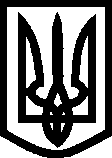 УКРАЇНА ВИКОНАВЧИЙ КОМІТЕТМЕЛІТОПОЛЬСЬКОЇ  МІСЬКОЇ  РАДИЗапорізької областіР О З П О Р Я Д Ж Е Н Н Яміського голови24.02.2020		                                                    	                 № 89-рПро затвердження організаційного комітету з підготовки ІХ Всеукраїнського Собору болгар України  	Керуючись Законом України «Про місцеве самоврядування в Україні», у зв’язку з проведенням у місті Мелітополі ІХ Всеукраїнського Собору болгар України, з метою проведення заходу на високому організаційному рівні    ЗОБОВ’ЯЗУЮ:	1. Затвердити склад організаційного комітету з підготовки ІХ Всеукраїнського Собору болгар України згідно з додатком.	2. Організаційний комітет розробити до 01.06.2020 план проведення ІХ Всеукраїнського Собору болгар України та забезпечити організаційну підготовку проведення зазначеного заходу.	3. Інформаційний відділ Департаменту протокольної служби міського голови виконавчого комітету Мелітопольської міської ради Запорізької області забезпечити висвітлення плану проведення ІХ Всеукраїнського Собору болгар України в м. Мелітополі на офіційному сайті виконавчого комітету Мелітопольської міської ради Запорізької області та через засоби масової інформації. 	4. Контроль за виконанням цього розпорядження покласти на керуючого справами виконкому Семікіна М.Секретар Мелітопольської міської ради 				Роман РОМАНОВДодаток до розпорядження міського голови від 24.02.2020 № 89-р  Склад організаційного комітетуз підготовки ІХ Всеукраїнського Собору болгар України                                                           2           Продовження додатка В.о. начальника відділу культури,заступник начальника  						Любов КИРИЛЕНКОРоманов Роман Вікторович - секретар Мелітопольської міської ради, голова оргкомітетуСемікін Михайло Олександрович- керуючий справами виконкому, заступник голови оргкомітетуКириленко Любов Володимирівна - заступник начальника відділу культури Мелітопольської міської ради, секретар  оргкомітетуЧлени оргкомітету:Члени оргкомітету:Рудакова Ірина Володимирівна - перший заступник міського голови з питань діяльності  виконавчих  органів  радиБойко Світлана Олександрівна	- заступник міського голови з питань діяльності виконавчих органів радиПрийма Сергій Миколайович	- заступник міського голови з питань діяльності виконавчих органів радиЩербаков Олександр Валерійович - заступник міського голови з питань діяльності виконавчих органів радиЄвтушенко Христина Едуардівна- директор департаменту протокольної служби міського голови виконавчого комітету Мелітопольської міської радиФедєчкін Віктор Геннадійович- начальник організаційного відділу департаменту протокольної служби міського голови виконавчого комітету Мелітопольської міської радиЩербак Ірина Анатоліївна - начальник управління освіти    Мелітопольської міської радиСолоненко Анатолій Миколайович - ректор Мелітопольського державного педагогічного університету імені Богдана Хмельницького, доктор біологічних наук, професор, Заслужений працівник освіти України (за згодою)Тегімбаєв Олексій Борисович- начальник управління житлово-комунального господарства Мелітопольської міської радиФурсова Ірина Олександрівна - начальник управління з розвитку підприємництва та промисловості виконавчого комітету Мелітопольської міської радиБєльчев Максим Павлович	- начальник управління з внутрішньої політики, взаємодії з правоохоронними органами та з питань запобігання, виявлення корупції і зв’язку з громадськістю виконавчого комітету Мелітопольської міської радиПачев Сергій  Іванович  	керівник Науково-дослідного центру болгаристики Мелітопольського державного педагогічного університету імені Богдана Хмельницького, доцент (за згодою)Кюрчев Володимир Миколайовичректор Таврійського державного агротехнологічного університету  імені Дмитра Моторного, доктор технічних наук, професор, член -кореспондент НААН України, Заслужений працівник освіти України (за згодою)Мітєва Арина Миколаївнаголова Громадської організації «Мелітопольське товариство болгарської культури «Балкани» (за згодою)ЖелєвСергій Семеновичголова Обласної організації «Фонд підтримки болгарської культури Таврії», Почесний консул Республіки Болгарія в Україні (за згодою)СтоянчеваЛариса Анатоліївнарежисер, директор Палацу культури ім. Т.Г. Шевченка відділу культури Мелітопольської міської ради Запорізької області 